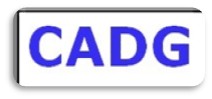 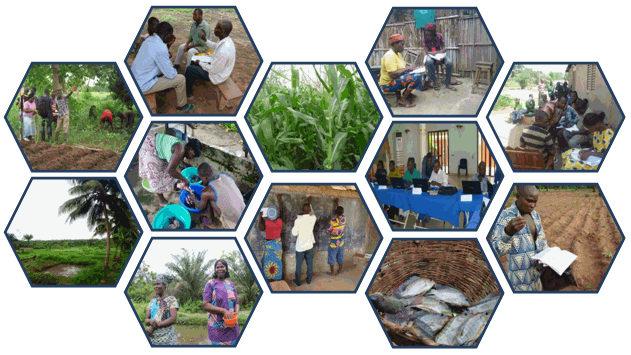 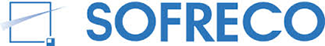 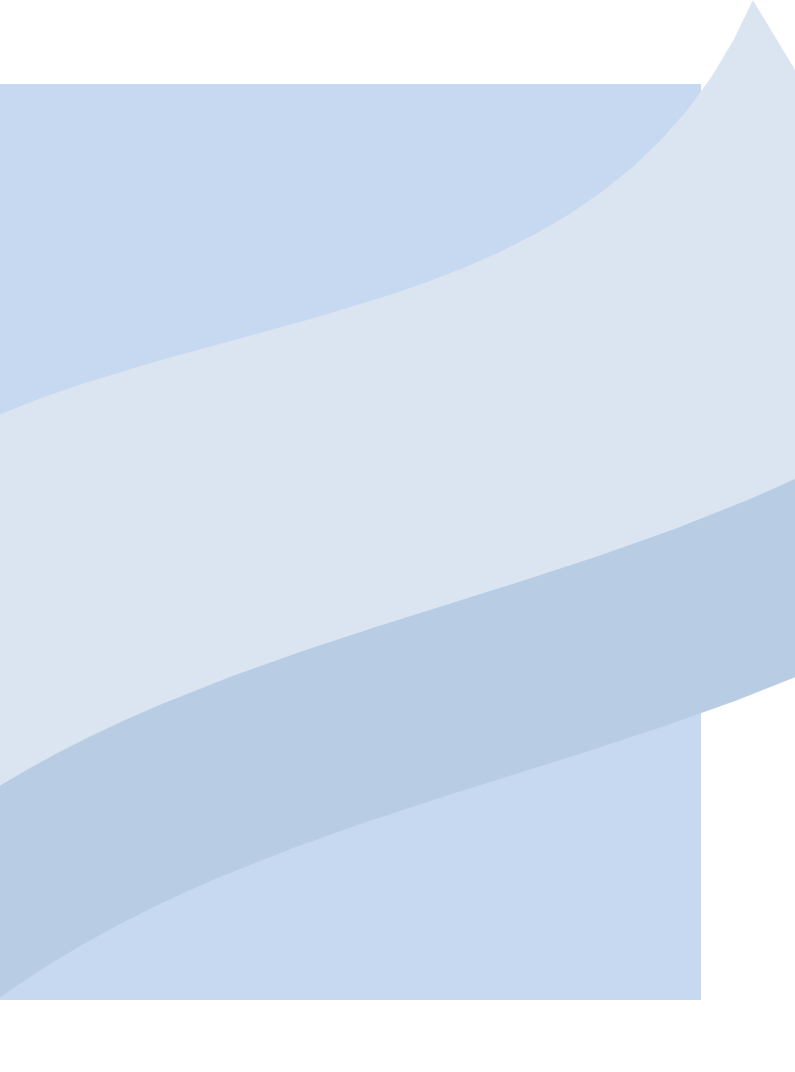 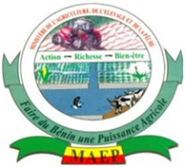 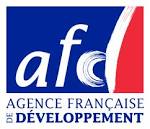 RECYCLAGE DES ARPour tous les outils, il ne s’agit pas de dessiner pour faire un effort de mémorisation, mais par des questions simples, concevoir et construire l’outil. C’est donc un jeu de questions-réponses-explications. Agrégat par rapport aux fiches de stocks Entre le cahier de caisse et les fiches de stocks, la différence est que l’argent est remplacé par le produit stocké. Ainsi, on a : Par rapport aux entrées de produitsLes différentes provenances des produits (champ, achat, don de, emprunt) Leurs périodes d’entrées Leurs montants ou valeurs Le total des entrées.Par rapport aux sorties Les différentes utilisations faites ou destinations (autoconsommation, don à, ventes, cérémonies, remboursements, cessions internes) Les périodes de leurs sorties Leurs montants ou valeurs Le total des sorties. Calculer le solde (entrées – sorties) pour chaque période (mois). Récapituler l’ensemble de ces informations sous forme d’un tableau. N.B : Le choix des différentes provenances et des différentes utilisations est de la responsabilité de l’exploitant en fonction de ses besoins en informations. Il en est de même du choix des périodes (semaine, quinzaine, mois, trimestre, année…)⇒ L’intérêt est de permettre à l’adhérent de porter des jugements (analyser) sur les provenances et utilisations de ses différents produits en vue de prendre des décisions relatives à la gestion des produits en stocks (mise en marché par exemple, achat de produits de consommation, échange de produits, cessions internes…) Comme pour chaque produit on a une fiche, on fait également les agrégats par produit. Ex : agrégat maïs, agrégat sorgho, agrégat NPK, agrégat herbicide… ⇒ L’AR propose un fond de tableau pour récapituler les informations issues de chaque fiche de stock.Calcul des agrégats du cahier de stock                             MOISRUBRIQUESMarsAvrilMaiJuinJuilletAoûtSeptembreoctobreNovembreDécembreJanvierFévrierTotalTotal des EntréesProvenanceTotal SortiesDestinationSolde mensuel